2018 OUTSTANDING BEGINNING TEACHER AWARD NOMINATION FORMEach eligible IACTE institution can nominate ONE individual (teaching in the state of Illinois) to receive an IACTE OUTSTANDING BEGINNING TEACHER AWARD.  Institutions should complete the form below and provide a short biographical statement (200 words or less) about the recipient and their accomplishments as an outstanding beginning teacher that will be shared at the awards ceremony on Tuesday, April 17, 2018.Due date for the nomination is March 13, 2018.  Completed nomination should be sent by mail, fax, or email or to:Thomas Sargent, IACTE Past President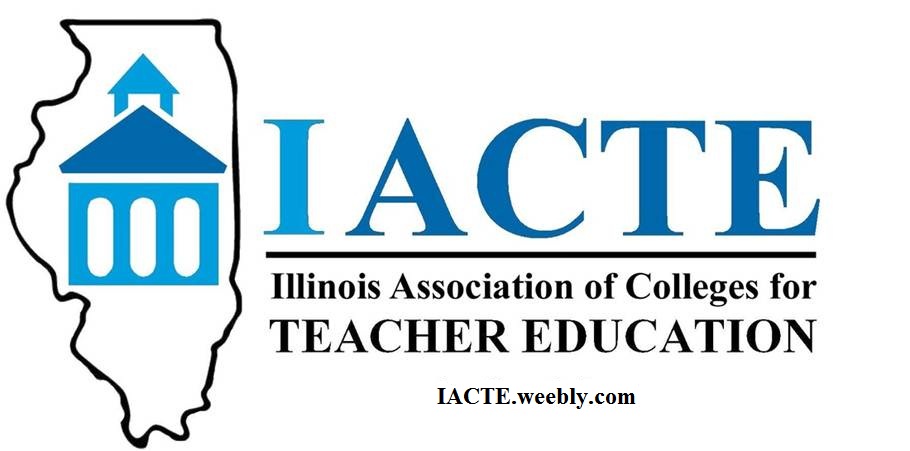 Monmouth College700 East BroadwayMonmouth, IL 61462309.457.2310 (fax)tsargent@monmouthcollege.eduNominating Institution:IHE Representative Attending CeremonyIHE Representative Attending CeremonyIHE Contact Name (First & Last) :Name (First & Last):IHE Contact Title:Title:IHE Contact Mailing Address:Home Mailing Address:IHE Contact Mailing Address:Home Mailing Address:IHE Contact Mailing Address:Home Mailing Address:IHE Contact Mailing Address:Home Mailing Address:IHE Contact Phone Number:Phone Number:IHE Contact Email Address:Email Address:IHE Website:IL Senate District #:IHE Local Newspaper:IL Representative District #IHE’s  IL Senate District #:IHE’s IL Representative District #OBTA RecipientOBTA RecipientOBTA Building Level AdministratorOBTA Building Level AdministratorName (First & Last):Name (First & Last):Grade Level & Content Area:Title:School Mailing Address:School Mailing Address:School Mailing Address:School Mailing Address:School Mailing Address:School Mailing Address:School Mailing Address:School Mailing Address:School Phone Number:School Phone Number:School Email Address:School Email Address:Classroom Website:School Website:IL Senate District #:IL Senate District #:IL Representative District #IL Representative District #Local Newspaper:School/Local Newspaper:Home Mailing Address:Home Mailing Address:Home Mailing Address:Home Mailing Address:Home Mailing Address:Home Mailing Address:Home Mailing Address:Home Mailing Address:Home Phone Number:Home Phone Number:Home Email Address:Home Email Address:IL Senate District #:IL Senate District #:IL Representative District #IL Representative District #